GREENFAITH IDEAS FOR THE NEW YEARHere are some ideas for actions you can take in the area of grounds maintenance. The actions are divided into small steps and big impact steps just as a guideline.Grounds maintenance 	 Small Steps 	Big Impact Steps 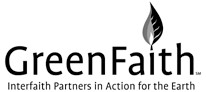 